Дизайн і технології (асинхронний урок) 2 клас14.03.2023Тема. Весняна листівка(до уроки додані матеріали відео, картинки)– Приготуйтеся, сьогодні ми із вами вирушимо в незвичну й таємничунову країну Оригамі.Сьогодні на уроці ми ознайомимося з технікою «Оригамі» і будемо вчитися складати прості вироби у цій техніці.    Діти, зверніть увагу на те, як багато виробів виготовляється з паперу.  Із нього роблять зошити, альбоми, книги, іграшки тощо. Для цього папір  обробляють різними способами: ріжуть, згинають, складають, склеюють. Паперу понад 2000 років. Винайшли його в Китаї. «Гарний папір примушує думати про гарні речі» – говорять японці. Мабуть, не даремно саме в Японії виникло мистецтво складання паперу – оригамі. Перші вироби, складені з паперу, використовувалися у відправленні релігійних обрядів у вигляді підставок і коробочок «санбо». Туди клали шматочки риби й овочів і приносили до храму як пожертву.   Згодом мистецтво оригамі потрапило до палацу японського імператора. Придворні складали записки-листи у вигляді метеликів, журавликів, квіток. Листи-оригамі були символами дружби, поваги й любові. У бідних японських сім’ях паперові іграшки протягом багатьох століть були єдиними забавками для дітей. У Японії складання виробів у техніці оригамі — це сімейний ритуал.Необхідно знати:«Орі» – склад в японській мові,
Значить щось складати,
А папір свій називають
Всі японці – «гамі»,
Коли з нього щось складають,
Кажуть «орігамі».УМОВНІ ПОЗНАЧЕННЯ, ЯКІ НАЙЧАСТІШЕ ВИКОРИСТОВУЮТЬСЯ У ТЕХНІЦІ ОРИГАМІ Переглянути відео майстер-клас на ютуб каналі за посиланням https://www.youtube.com/watch?v=WrdPTYlND_Y&t=22s Створити весняну листівку, використовуючи техніку ори гамі. Слідувати за послідовністю роботи в альбомі з друкованою основою на ст..40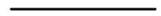 центральна лінія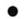 центр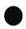 знак єднання(складання)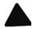 триматися пальцями за вказане місцерозріз, надріз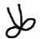 надрізати, відрізати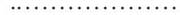 лінія згину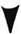 увігнути і натиснути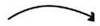 зігнути на себе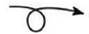 перевернути на інший бік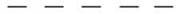 загинати зверху (на роботу)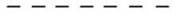 загинати вниз (під роботу)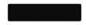 місто з’єднання1, 2, 3, 4, 5нумерація з’єднання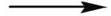 вказівник напрямку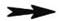 розкрити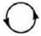 повернути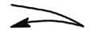 зігнути і розігнути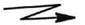 зігнути складкою